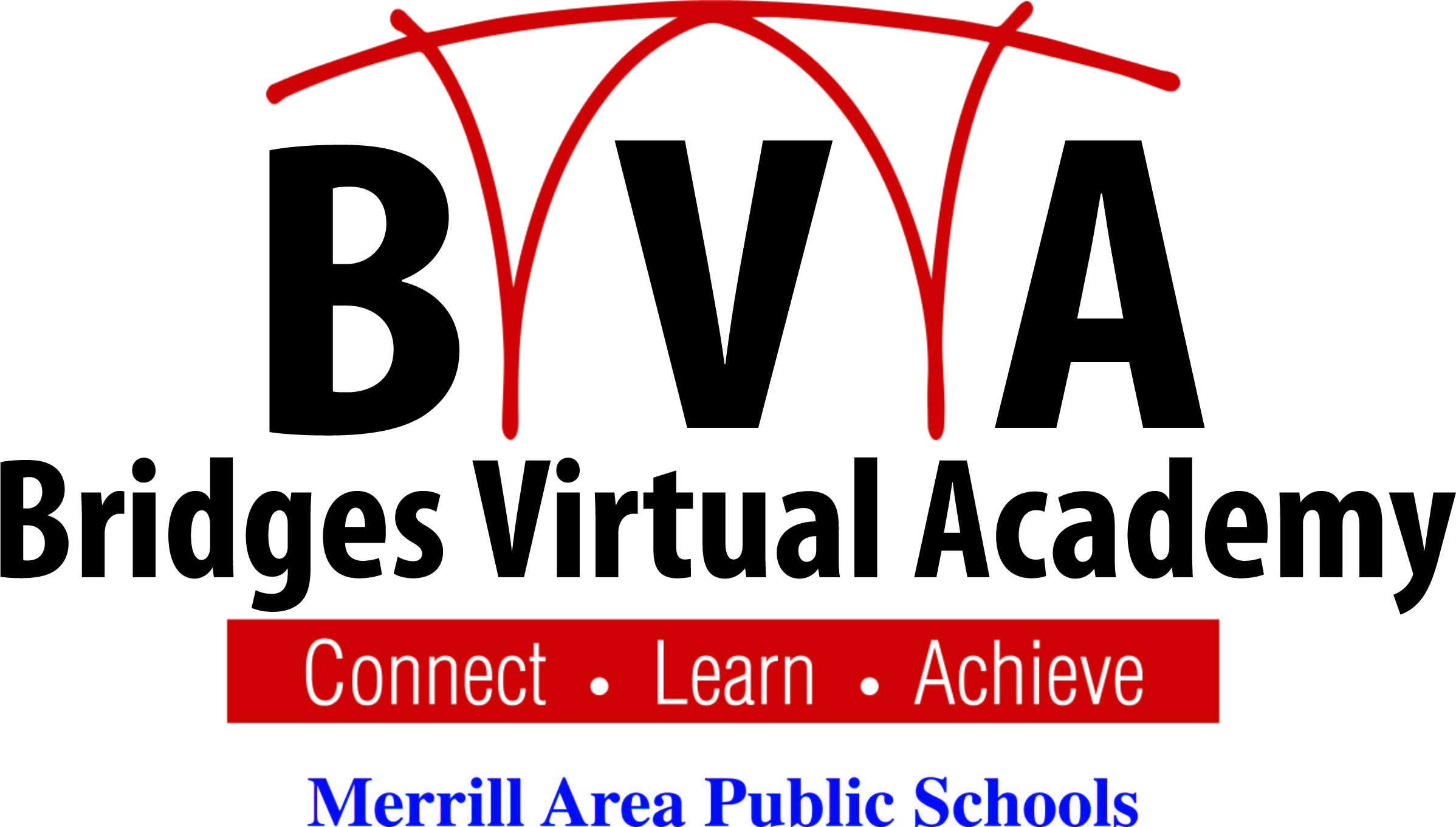 STUDENT ACADEMIC TRANSCRIPT REQUESTPLEASE COMPLETE A SEPARATE FORM FOR EACH REQUEST YOU ARE SUBMITTING.I am requesting academic transcripts regarding my student/self:BVA is authorized to forward the above named student’s official academic transcript from BVAto the organization listed below. The submitter of this request is responsible for the accuracy of the email or mailing address provided. (Parental permission (signature) is not required when transcripts are requested by a current or former student who is 18+ years of age.)Name of Person Submitting This Request					DateThis form should be submitted to mary.ball@bvaedu.org or may be mailed to:Mary Ball, Bridges Virtual Academy, 1201 North Sales Street, Merrill, WI  54452                                                    ************************************************************				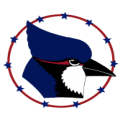 Student/Self Last Name:Student/Self First Name:Student/Self Maiden Last Name (if applicable):Graduation Year:Date of Birth:Email Address:________________Name of Organization to Send Transcript To:Mailing Or Email Address of Organization: